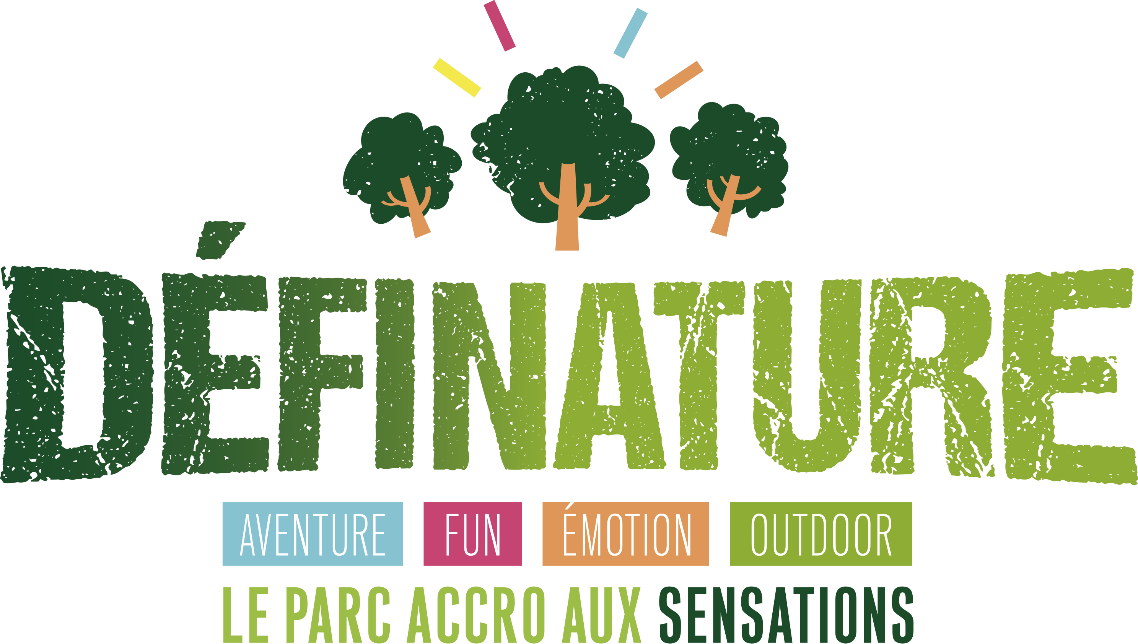 FROSSAY – 44Pour la saison 2024, le parc de loisirs Défi Nature recherche sa nouvelle équipe !!! :Missions générales :
- Équiper et initier le client selon l’activité choisie.
- Contrôle et entretien des équipements et installations du site.- Surveillance et intervention en hauteur pour aider les pratiquants en difficulté.- Entretien courant du domaine du Château de la Rousselière.Profil recherché :
- Sens de l’accueil et du relationnel, du travail en équipe.- Rigueur, sérieux et ponctualité- Personnes majeures et de la région.- Bonne condition physique
- Expérience en PAH ou en escalade serait un plus.- Titulaire du PSC1 ou autre formation de secourisme.
- Maîtrise orale de l’anglais.Personne disponible pour les mois d’avril, mai, juin, juillet et août, septembreContrat : Stage/CDD.Rémunération : Suivant convention collective Espaces de Loisirs.Pour plus de renseignements ou pour envoyer votre CV et votre lettre de motivation, à l’adresse suivante : info@definature.com